มีที่อ่านหนังสือประจำหมู่บ้าน/ชุมชน  จำนวน  4 แห่ง   ได้แก่ที่อ่านหนังสือประจำศูนย์พัฒนาเด็กเล็ก อบต.ปุโละปุโยที่อ่านหนังสือประจำมัสยิดดารุลอิสละห์ ม.4ที่อ่านหนังสือประจำมัสยิดอัลอารุลอิสลาม ม.5,7ที่อ่านหนังสือประจำมัสยิดอิสลาฮุดดีน ม.8มีภาพถ่าย/สภาพการใช้งานที่อ่านหนังสือประจำศูนย์พัฒนาเด็กเล็ก อบต.ปุโละปุโย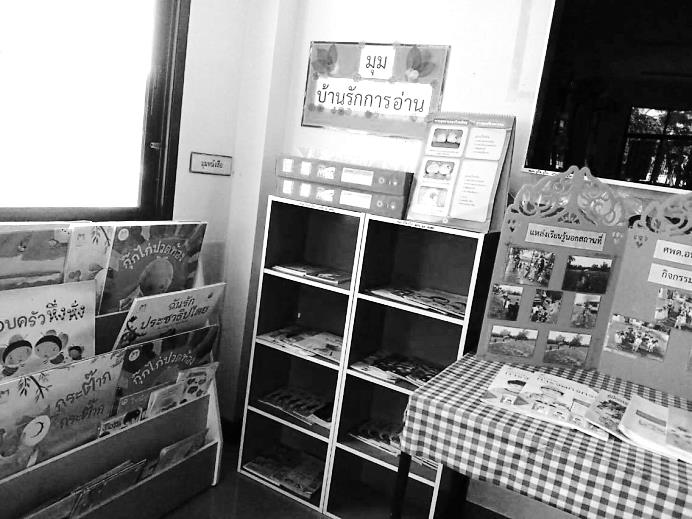 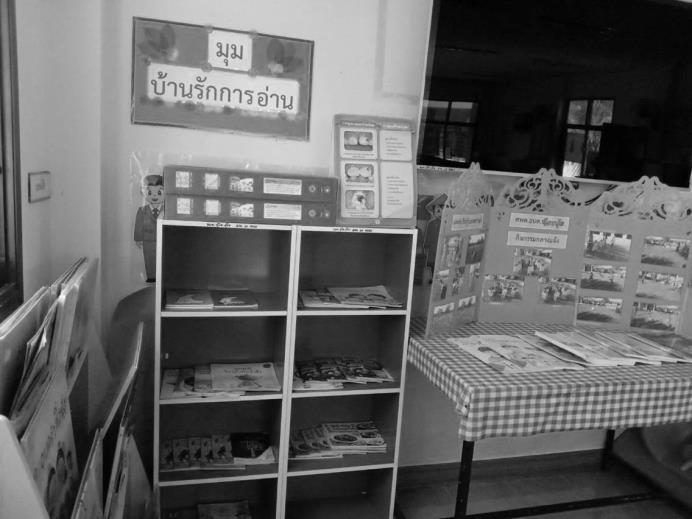 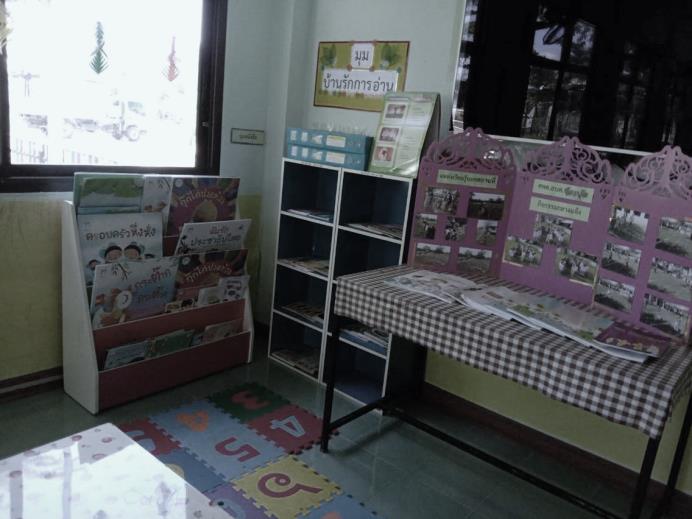 ที่อ่านหนังสือประจำมัสยิดดารุลอิสละห์ ม.4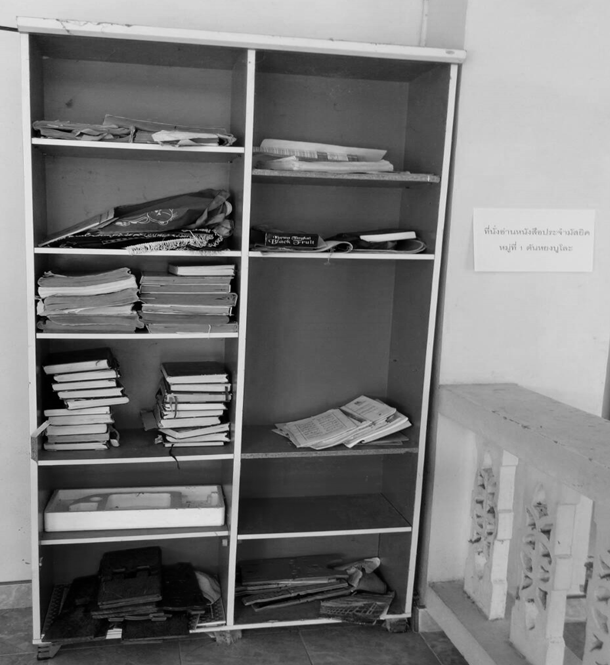 ที่อ่านหนังสือประจำมัสยิดอัลอารุลอิสลาม ม.5,7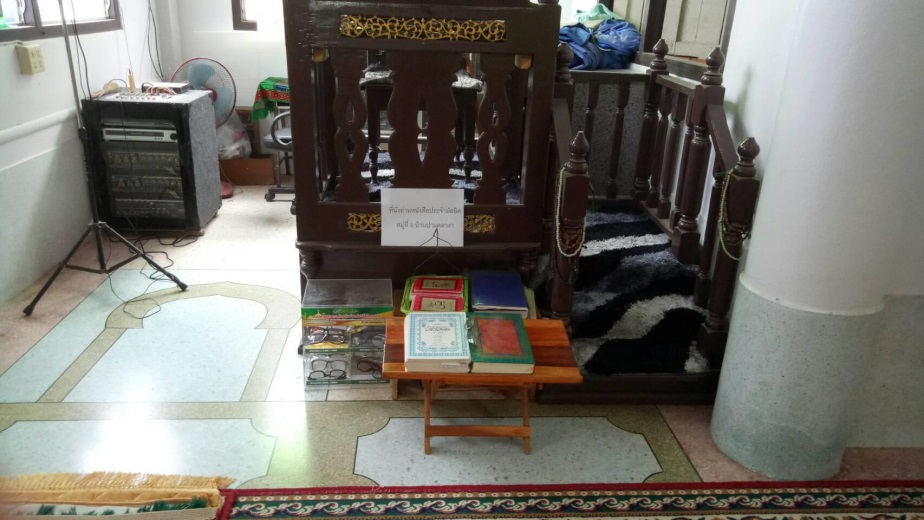 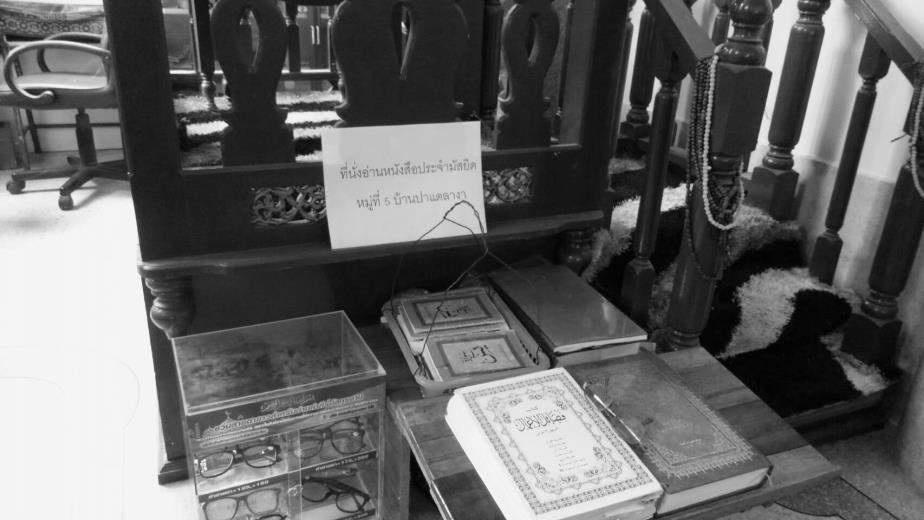 ที่อ่านหนังสือประจำมัสยิดอิสลาฮุดดีน ม.8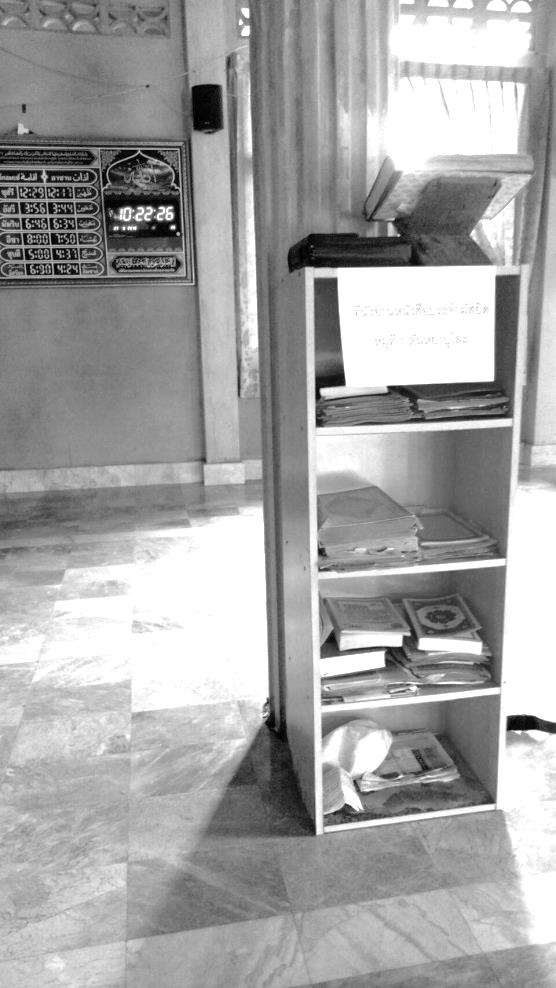 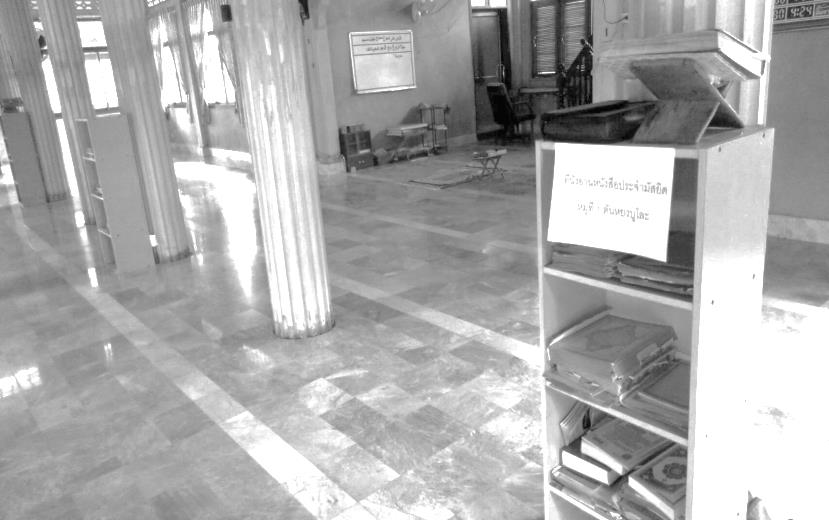 